Tisková zpráva
 Jihočeského muzea v Českých Budějovicích             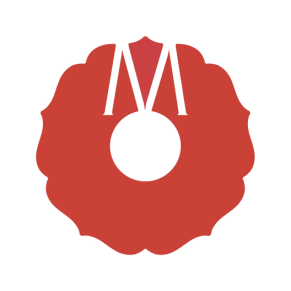 Hokej - budějcký fenomén (90 let ligového klubu)21. 12. 2018 - 30. 4. 2019 (Vernisáž výstavy proběhne ve čtvrtek 20. prosince 2018 od 16:00 hodin.)Historická budova Jihočeského muzea v Českých Budějovicích, Dukelská 242/1, 370 51 Jedinečná výstava pro všechny Budějčáky, hokejové příznivce a hlavně fanoušky klubu ČEZ Motor České Budějovice! Expozice vznikla u příležitosti 90. výročí založení klubu a připomíná aktéry a významné okamžiky budějckého hokejového fenoménu od samotných počátků až po současnost."Hokejový klub, který se zrodil v Českých Budějovicích počátkem roku 1928 pod názvem AC Stadion, zaznamenal v devadesátileté historii několik přejmenování a doputoval k současnému Motoru. V jeho řadách vyrůstali budoucí členové národního mužstva a mistři světa. Nejeden z nich uspěl v zámořské NHL či nadnárodní evropsko - asijské KHL. Vedle průvodních textů, které návštěvníkům představí zajímavosti a statistiky z historie klubu po jednotlivých dekádách, budou na výstavě k vidění unikátní dobové fotografie, filmové materiály, historická i aktuální výstroj a výzbroj hokejistů, cenné trofeje, plakáty a mnoho dalšího... Je nám ctí, že záštitu  nad výstavním projektem převzal Český hokej a prezident ČH JUDr. Tomáš Král. Děkujeme rovněž ČEZ Motor České Budějovice za skvělou spolupráci během realizace výstavy a všem ochotným zapůjčitelům," říká autor výstavy a novinář Ladislav Lhota. Expozice bude zpřístupněna 21. prosince 2018 a potrvá do 30. dubna 2019. Vhodná je i pro děti. Sledujte pravidelně náš web, Facebook a Instagram pro další informace.EXPONÁTY VE VÝSTAVĚNávštěvníci uvidí součásti výstroje a výzbroje hokejistů – brusle (od nejstarších kolumbusek na klíček z 30. let), hokejky (kuriozitou je prototyp hliníkové hole Sulov ze 70. let), dresy a další propriety, unikátem je kompletní hráčská výzbroj z první poloviny 40. let.Expozice rovněž zajímavě ilustruje vývoj ochranných přileb, nechybí brankářské masky, od té původní ze 60. let, která přiléhá k obličeji až k modelům z nedávné doby (včetně masky mistra světa Romana Turka výtvarně doplněné motivy jeho oblíbené skupiny Iron Maiden (maskot Eddie) a originálními podpisy jejích členů.  Dobové fotografie, tiskoviny, plakáty.Ukázky ze soukromých archivů jednotlivých hráčů a unikátní filmové materiály a videa (např. zápasy Harringay Racers vs. Slavoj České Budějovice na zimním stadioně v Č. Budějovicích; Rudá hvězda Brno vs. Slavoj v Č. Budějovicích; hokejová sezóna  u nováčků v Č. Budějovicích - záběry z utkání Slovan Bratislava vs. Motor České Budějovice; první mistrovství světa v hokeji v Praze 1933 na Štvanici a další).Zpestřením výstavy je prezentace sledge hokejového týmu, který v posledních sezonách vystupoval pod hlavičkou Motoru.Samostatnou část tvoří kolekce trofejí a dokumentů spojených s individuálními úspěchy jednotlivých hokejistů na mezinárodní scéně – řada odchovanců a dalších hráčů, kteří prošli budějovickým ligovým klubem, se prosadila v reprezentaci a přivezla medaile ze světových šampionátů a olympiád (mezi exponáty nechybí oficiální bunda české výpravy ze ZOH v Pchjončchangu 2018) nebo se podepsala na úspěších špičkových týmů v prestižních ligách, kterými jsou zámořská NHL nebo evropsko-asijská KHL.Autentická šatna s možností vyzkoušet různé dresy a hokejovou výstroj přímo ve výstavním sále.Interaktivní infokiosky, televize, fotokoutek aj.KNIHA "ČESKOBUDĚJOVICKÉ ZLATO, STŘÍBRO, BRONZ" A LIMITOVANÁ EDICE PUKŮV Jihočeském muzeu se v polovině září 2018 pokřtila nová kniha novináře a hokejového historika Ladislava Lhoty "Českobudějovické zlato, stříbro, bronz", která byla vydána u příležitosti 90. výročí založení ligového klubu. Akce proběhla za účasti významných představitelů českobudějovického hokeje, kteří se následně do knihy i podepsali. Publikace přináší ucelený pohled na nejúspěšnější sezóny českobudějovického hokeje, ale odhaluje i informace a příběhy, které nejsou tak známé. Kniha je rovněž bohatě doplněna unikátními a dosud nezveřejněnými snímky. Ladislav Lhota historii hokeje ve městě knižně zmapoval už před osmi lety. Teď se zaměřil na medailové úspěchy klubu v nejvyšší domácí soutěži. Kniha bude v prodeji na recepci hl. budovy Jihočeského muzea od 21. prosince 2018. Cena: 299 Kč. V prodeji bude pouze omezené množství. Více informací najdete zde a zde. Od 21. 12. 2018 bude rovněž na recepci Jihočeského muzea v prodeji limitovaná edice hokejových puků vytvořených speciálně u příležitosti konání výstavy. SDÍLEJTE SVÉ ZÁŽITKYPro malé i velké fanoušky budějckého hokeje, kteří si budou chtít pořídit fotku z výstavy na památku, máme další příjemné novinky - speciální dresy umístěné v modelu šatny přímo ve výstavním sále a fotodesku hráče Motoru v životní velikosti! Své snímky mohou návštěvníci sdílet na sociálních sítích s hashtagy #jihoceskemuzeum a #muzeumnaledu.KOMENTOVANÉ PROHLÍDKY, VZDĚLÁVACÍ PROGRAMPro předem objednané školy či sportovní třídy chystáme komentované prohlídky s autorem výstavy a hokejovým historikem Ladislavem Lhotou a vedoucím edukačního oddělení Jihočeského muzea Mgr. Lukášem Faktorem. Objednávky můžete zasílat na adresu: faktor@muzeumcb.cz.O HISTORII HOKEJOVÉHO KLUBUPři svém založení klub navázal na hokejové aktivity nadšených předchůdců, jimž rychlá hra na bruslích učarovala již před první světovou válkou. První zmínka o hokeji ve městě se pojí s letopočtem 1904. Tehdy chystali zápas budějovičtí Němci. Avizovali to v tisku. Ale nevíme, zda opravdu hráli. V sezoně 1911 – 12 již prokazatelně vyvíjel aktivitu Český studentský hockeyový klub, jehož sestavu tvořili sextáni gymnázia. Záhy přibyli další adepti a 12. ledna 1913 sehráli památné utkání, ještě ve stylu bandy se zahnutými holemi a míčkem, ve kterém I. tým Hockeyového kroužku deklasoval II. mužstvo 13:1. Událost považovanou za oficiální hokejovou premiéru v jihočeské metropoli sledovala na Palackého náměstí (za monarchie Kaiser Josef Platz) stovka platících diváků a dalších sedm stovek podupávalo za drátěným plotem obklopujícím polévané kluziště.O den později, 13. ledna 1913, se Hockeyový kroužek vypravil poprvé za soupeřem. Ve Strakonicích podlehl domácímu celku, nejlepšímu v kraji, 1:10. Turnaj na Munickém rybníku u Hluboké nad Vltavou 23. února 1913 za účasti České sportovní společnosti Praha (s několika reprezentanty a mistry Evropy včetně českobudějovického rodáka Jana Palouše), SK Strakonice a Hockeyového kroužku se těšil podpoře půl druhé tisícovky nadšených fanoušků, kteří přišli po svých z okolí, ale také přicestovali z Českých Budějovic, čímž založili tradici dodnes neodmyslitelných „výjezdů“.Na svoji dobu nevídané počty diváků lze vnímat jako zrcadlo „budějckého fenoménu“, kterým se stal hokej, brzy po vzniku naší stoleté republiky přeškolený z bandy na „kanadu“. V popularitě jasně přeskočil o něco starší fotbal (současné Dynamo začalo psát své dějiny roku 1900, první míč pod Černou věž přivezl Josef Ašenbryl v roce 1898), považovaný v zemích českých a moravských dlouhodobě za jedničku. Souboji AC Stadionu s čerstvými mistry světa Američany (1:2) na řece za klášterem 27. února 1933 aplaudovalo 4 100 diváků. Zhruba stejný počet lidí byl zvědavý na otevření Zimního stadionu v Háječku 27. října 1946 (AC Stadion – ČSR 2:8). Při utkání domácích s anglickými profíky Harringay Greyhounds (5:5) v lednu 1948 se nacpalo do hlediště osm tisíc přihlížejících. Ligový mač Slavoj – Slovan Bratislava (2:1) 30. listopadu 1960 sledovalo rekordních deset tisíc diváků. V hale zastřešené roku 1966 postupně klesala kapacita hlediště v důsledku stavebních úprav. Na přelomu sedmdesátých a osmdesátých let se ustálil počet 7 100 míst, po generální rekonstrukci roku 2002 se snížil na 6 421.Mnohdy nestačil a stále nestačí enormnímu zájmu fanoušků, kteří v období 2013 až 2018 posunuli Motor do čela všech evropských klubů z druhých nejvyšších soutěží podle průměrné návštěvnosti domácích zápasů. Za dobu své existence vybojoval českobudějovický tým jednou ligové zlato (1951), jednou stříbro (1981), čtyřikrát bronz (1937, 1953, 1995, 2008). Zdatně reprezentoval v mnoha zemích starého kontinentu, zúčastnil se Evropské hokejové ligy 1996 – 97 a Ligy mistrů 2008 – 09.OdkazyČlánek na webových stránkách Jihočeského muzeaUdálost na FacebookuTiskový kontaktLadislav Lhota - autor a garant výstavy, novinář - tel.: 727 979 505 / e-mail: Tis-lho@seznam.czMgr. Hynek Rulíšek - spoluautor výstavy, kurátor sbírek - tel.: 777 949 262 / 391 001 538 / e-mail: rulisek@muzeumcb.czMgr. Tomáš Svoboda - programové a propagační oddělení JčM - tel.: 775 543 575 / 391 001 519 / e-mail: marketing@muzeumcb.czMgr. Lukáš Faktor - vedoucí edukačního oddělení JčM - tel.: 727 822 573 / 391 001 528 / e-mail: faktor@muzeumcb.cz